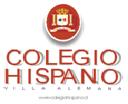 LISTA DE UTILES NIVEL MEDIO MAYOR 2019*(Sin ruedas, ya que dificulta los espacios en el interior del aula y se previenen accidentes)La lista de útiles debe ser entregada en una bolsa plástica grande, cerrada y marcada con el nombre completo del alumno y curso. Está puede ser entregada anticipadamente a partir del 25 de febrero y la otra opción es cuando el alumno ingrese a su año escolar 2019, sólo se recibirá en el horario de despacho  de su hijo/a. Agradecen Equipo de Educación  Parvularia.1Juego didáctico de madera acorde a la edad _____________________________________8Fotos tamaño carnet (nombre completo y rut)3Block c-201Block de cartulina de colores1 Block de cartulina entretenida1Block de Goma eva3Paquetes de papel lustre2 Pincel paleta n° 10 y 121Frasco de tempera  de 250 ml color: ______________________________2 Pliegos de papel Aconcagua.1Capa o delantal plástica con mangas, para proteger la ropa.1Pliego de goma eva brillante color:________________________________________40Vasos, 40 platos, 30 cucharas plásticos.20Platos  de cartón blancos1Cinta MASKING-TAPE1Cinta de embalaje transparente 2Glitter4 Sobres de lentejuelas4Sobres de escarchas1Caja de lápices de colores madera, largos tipo jumbo (marcados con nombre)1 Lápiz grafito1 Goma de borrar1Mochila normal *6Masas tipo play doh  112 g (buena calidad) 6Barras de silicona1Cola fría  mediana1Tijera punta roma (marcada )1Bolsa de __________________________________________________________________1Bolsa de genero de 20 *30 cms color a elección 1 Pliego de cartón forrado grosor mediano1Paquete de toallas húmedas (por semestre)